“Mini Symposium: Some Developments of Medical Physiology”Üniversitemiz Tıp Fakültesi ev sahipliğinde ve Türk Fizyolojik Bilimler Derneği (TFBD) himayesinde “Mini Symposium: Some Developments of Medical Physiology” toplantısı 12 Mayıs 2016 Perşembe günü Namık Kemal Üniversitesi Tıp Fakültesi amfisinde düzenlendi. Mini Sempozyumda tıp ve fizyoloji alanında bazı gelişmeler anlatıldı. Davetli konuşmacıların Bulgaristan Stara Zagora şehri Trakia Üniversitesi Fizyoloji Anabilim Dalı’ndan olduğu toplantıda sunumlar İngilizce olarak yapıldı. 	Dönem II öğrencilerimizden Aslıgül Küçükçayır’ın sunuculuğunu yaptığı toplantıda Fakültemiz dekan yardımcısı Doç. Dr. Fatin Polat açılış konuşması yaparak bundan sonra bilimsel aktivitelerin fakültemizde artarak devam edeceğini ifade etti. Fakültemiz öğrencilerinden oluşan Müzik Grubu “Nerede Kalmıştık”ın sahne performansının büyük beğeni aldığı şarkılardan sonra, Göğüs Cerrahisi Anabilim Dalı öğretim üyemiz Yrd. Doç. Dr. Serkan Kaya’nın gitarıyla seslendirdiği nostaljik parçalar katılımcılara harika dakikalar yaşattı. Prof. Dr. Anna Tolekova “Renin-angiotensin system - new facts” adlı sunusu ile Renin Anjiotensin sistemindeki son bilimsel verileri paylaştı. 	Dr. Petia HADJIBOJEVA “Asprosin and Adipose Tissue” adlı sunusu ile yağ dokusundan salgılanan ve çok yeni bir hormon olan Asprosin ve onun obesite ve metabolik hastalıklardaki olası rolü hakkında başlayan çalışmalar hakkında bilgi verdi. Yağ dokusundan salgılanan mediatörlerlerden bazılarının obeziteye karşı olumlu etkilerinin olduğu ancak bazılarının ise olumsuz etkiye sahip olduğunu ifade etti. 	Dr. Tsvetelin GEORGIEV ise “Angiotensin II on Diabetes Mellitus” adlı sunumu ile diabetes mellitus oluşum ve komplikasyonlarına anjiotensin II hormonu düzeyi artışının nasıl aracılık ettiğini anlattı ve bu konuda son bilimsel bulguları sundu.	Prof. Dr. Hasan Erdoğan “Irisin” adlı sunumu ile 2012 yılında keşfedilen ve halen hakkında yoğun araştırmalar yapılan İrisin hormonunun etki mekanizması ve gelecekteki olası önemi ile İrisin’in etkidiği organlardan olan yağ dokusunun tipleri ve özelliklerini anlattı. Egzersizin tipi, süresi devamlılığına bağlı olarak artan İrisin düzeyinin sadece diabetes mellitus ve obezitede değil, aynı zamanda depresyon ve Alzheimer gibi nöropsikriyatik hastalıklardaki tedavi edici etkisine ve kemik yapımındaki uyarıcı etkisi hakkında önemine olası etki mekanizmaları ile vurgu yaptı. 	Program sertifika töreni ile son buldu ancak konular tartışılmaya devam etti. 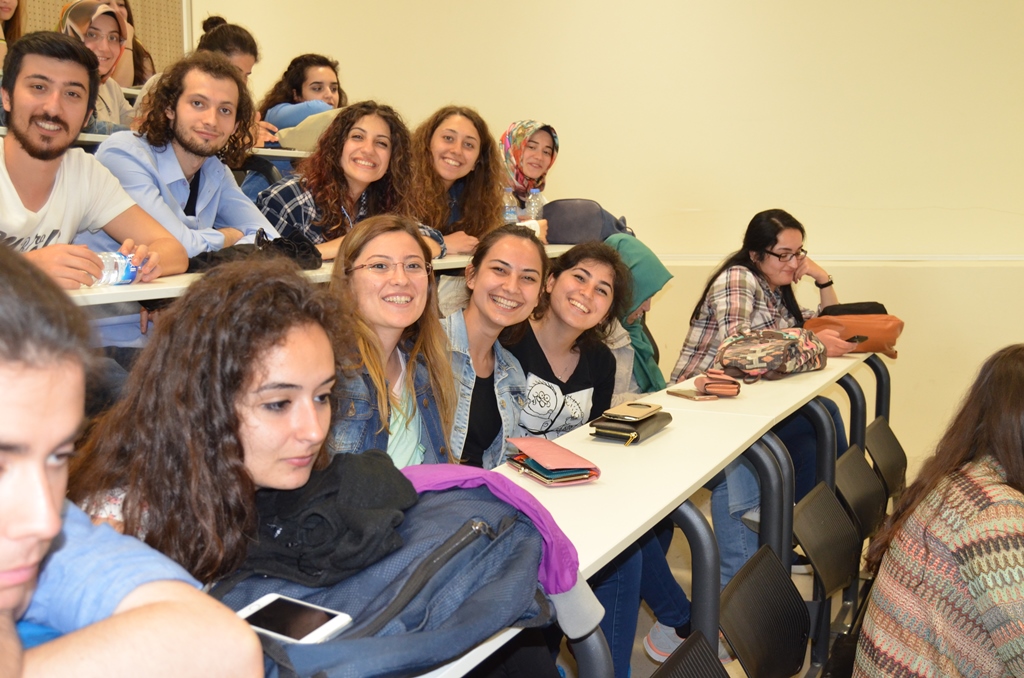 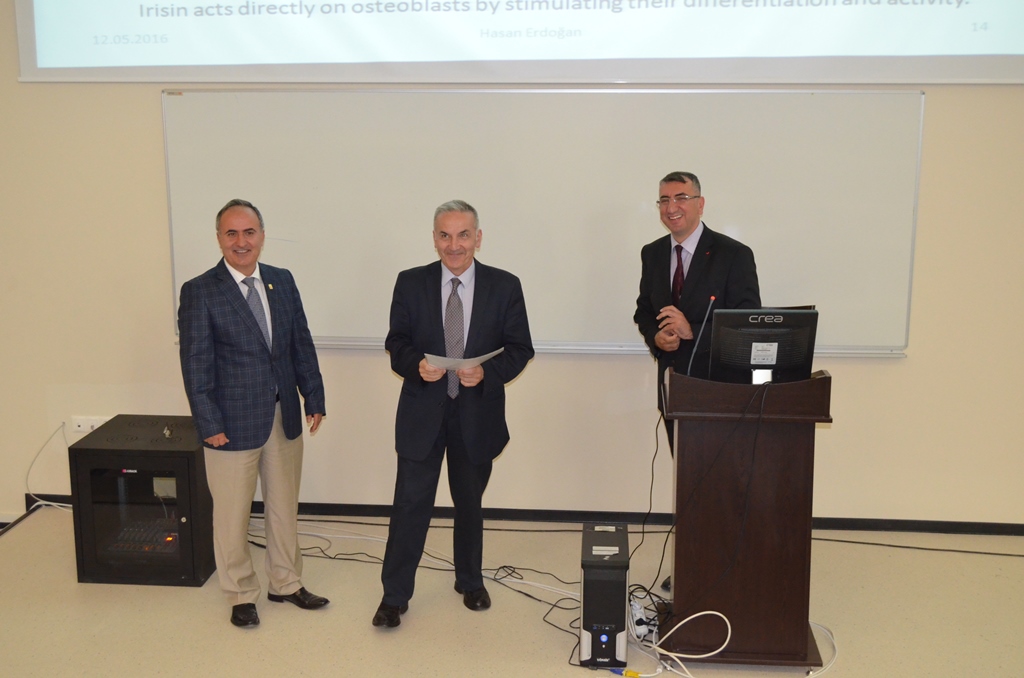 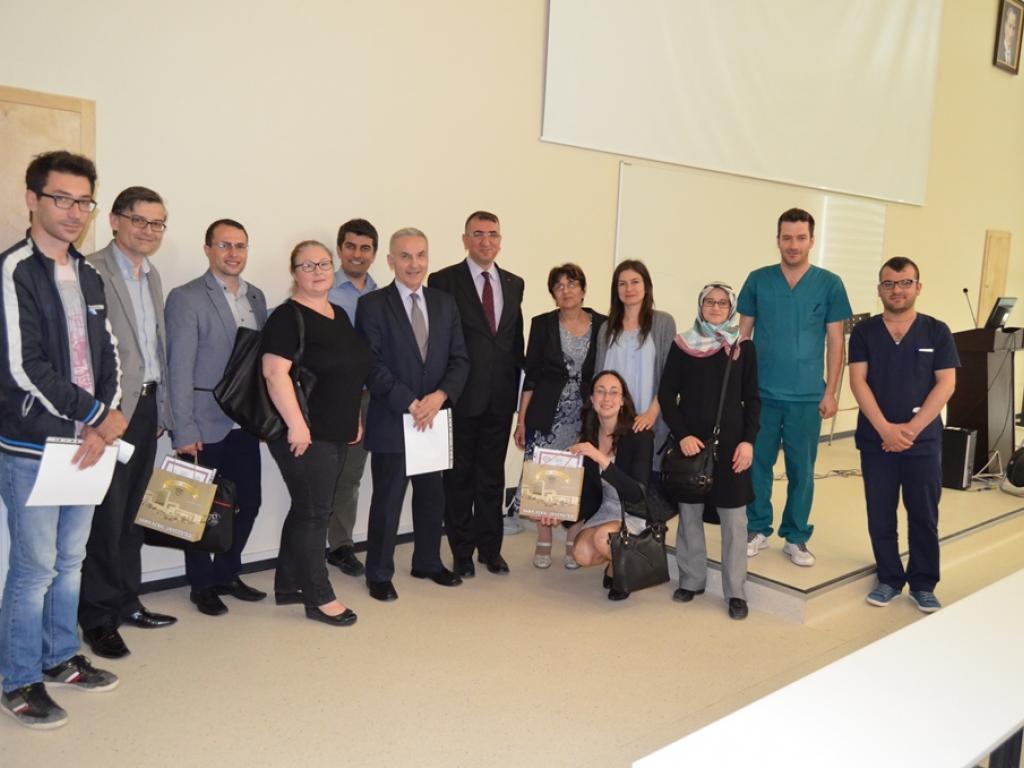 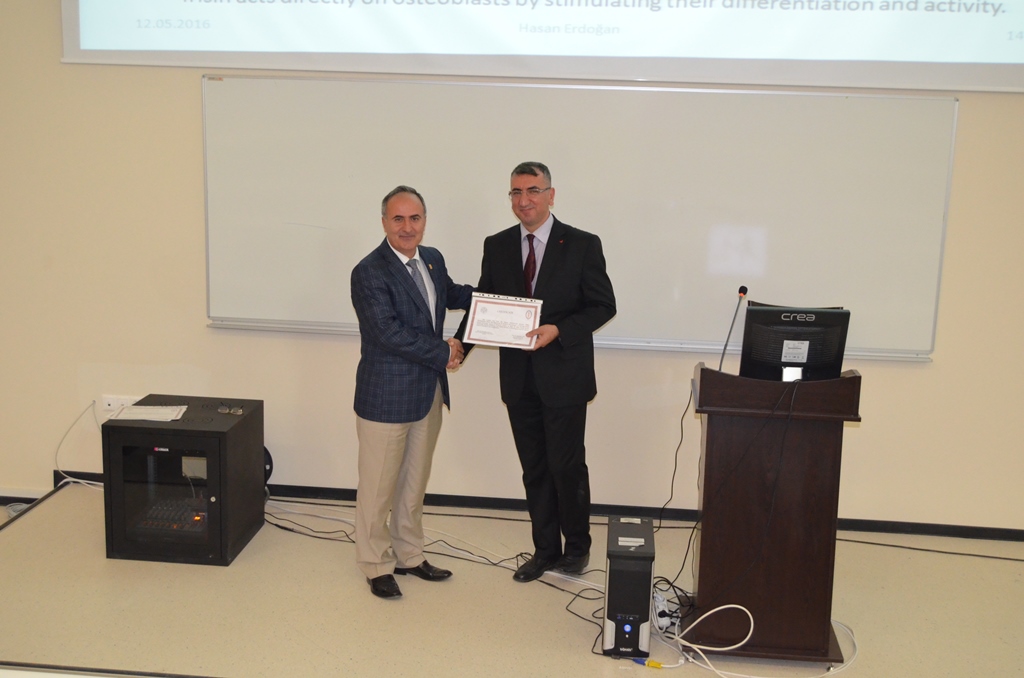 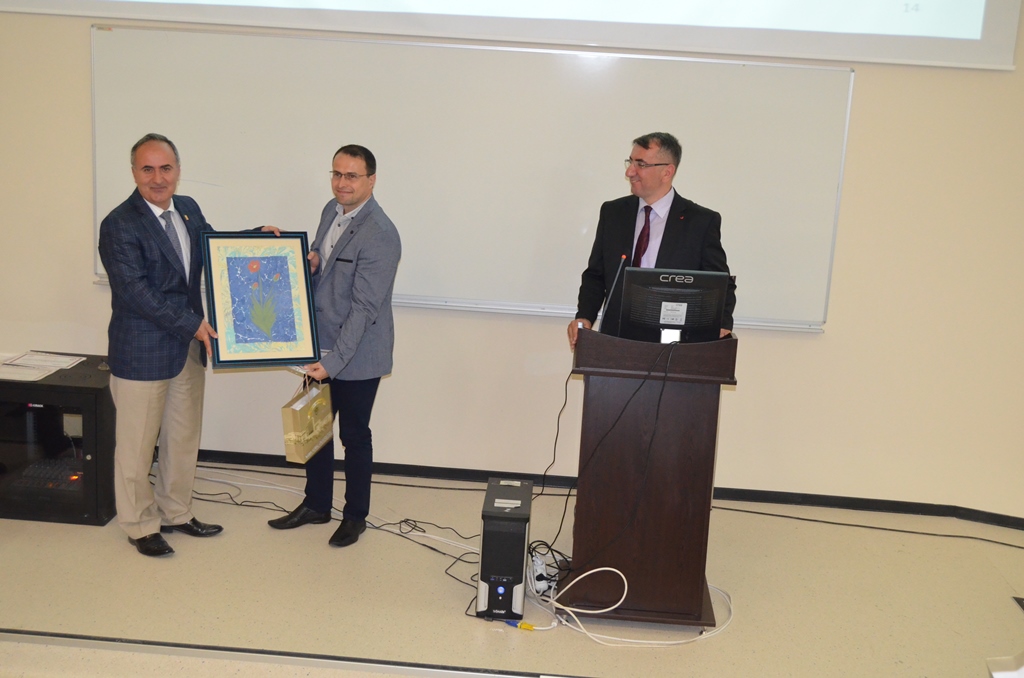 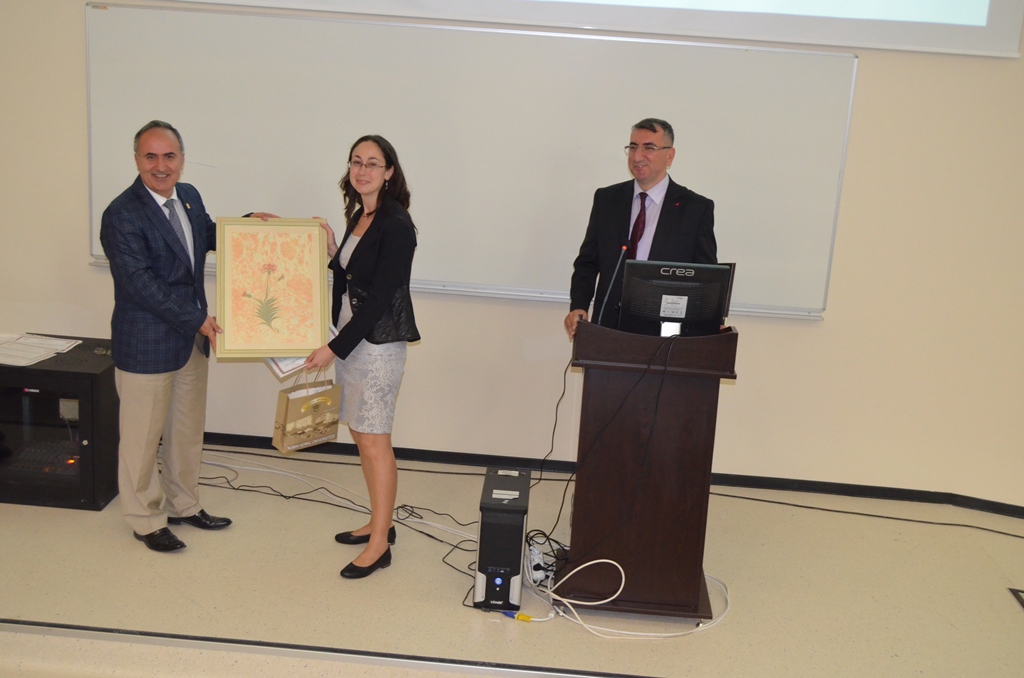 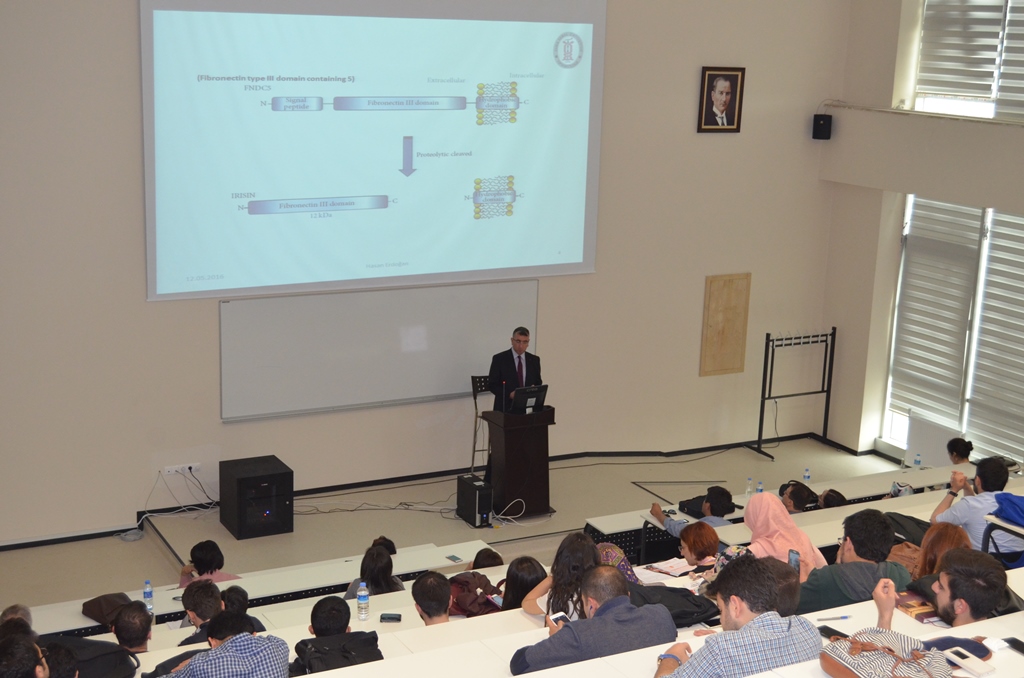 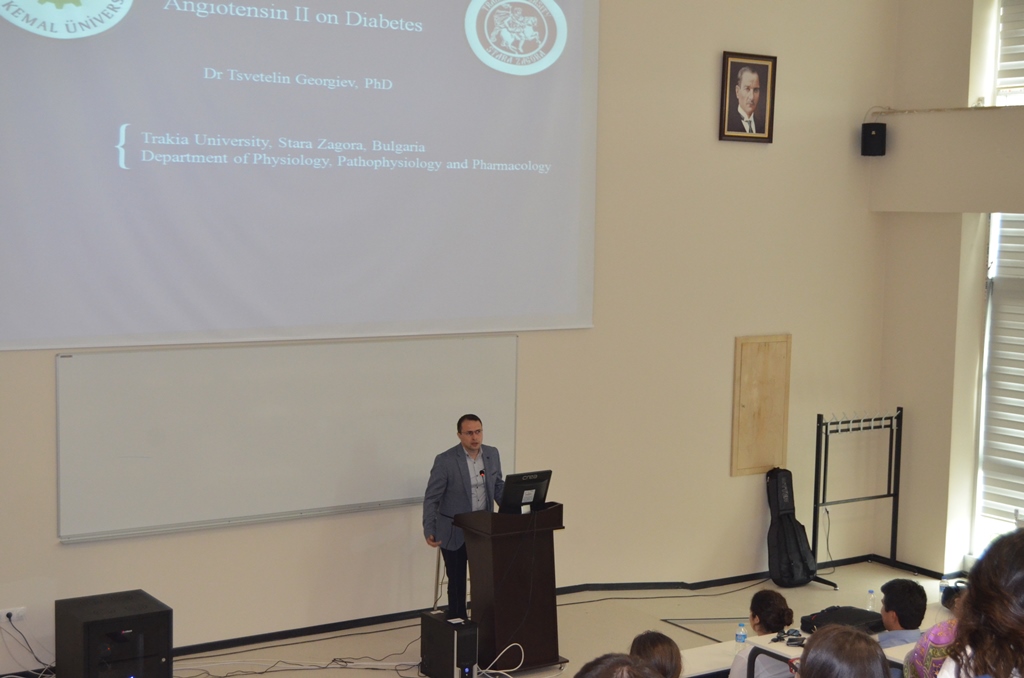 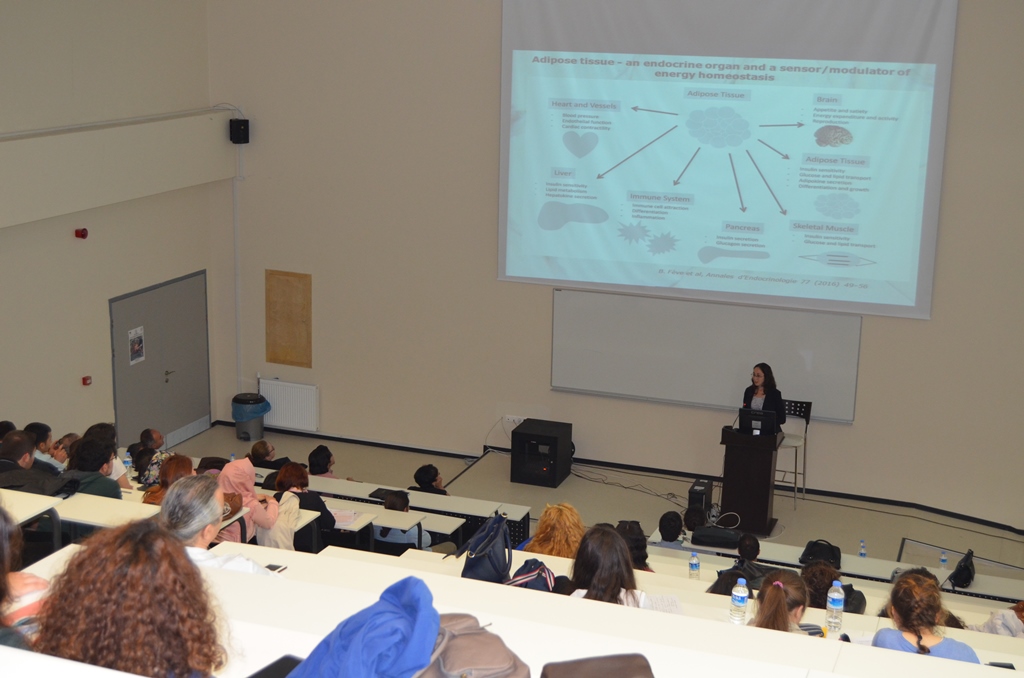 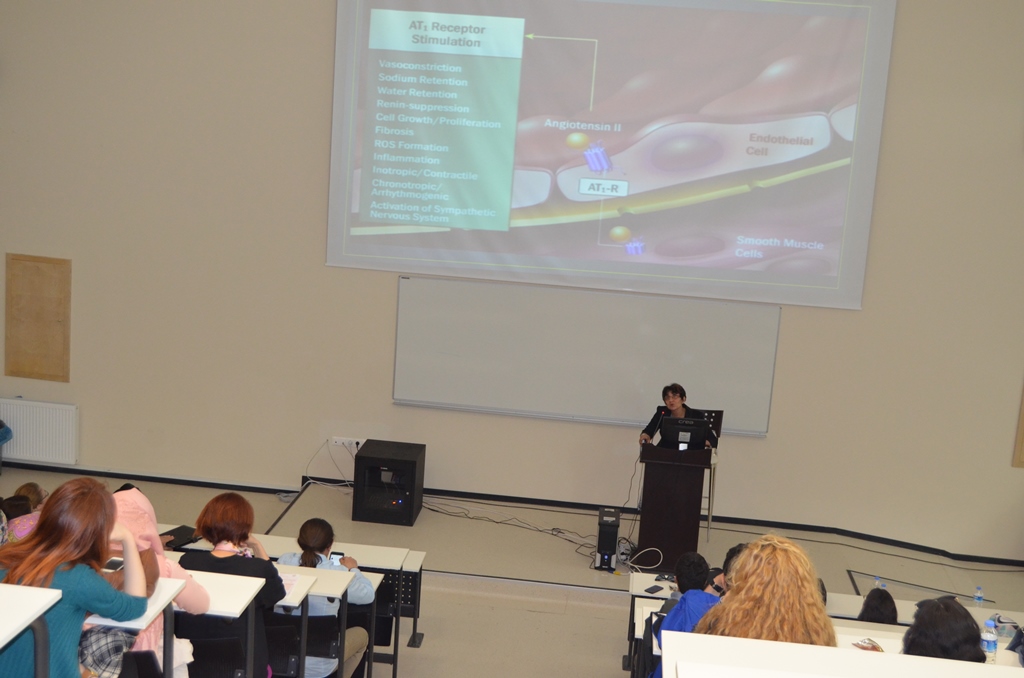 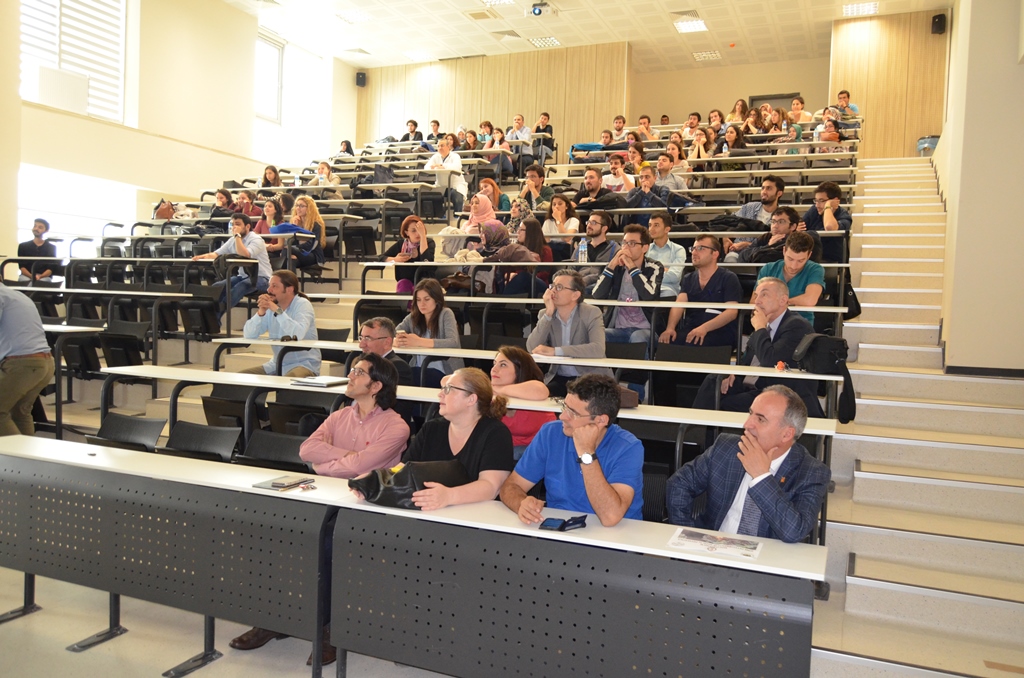 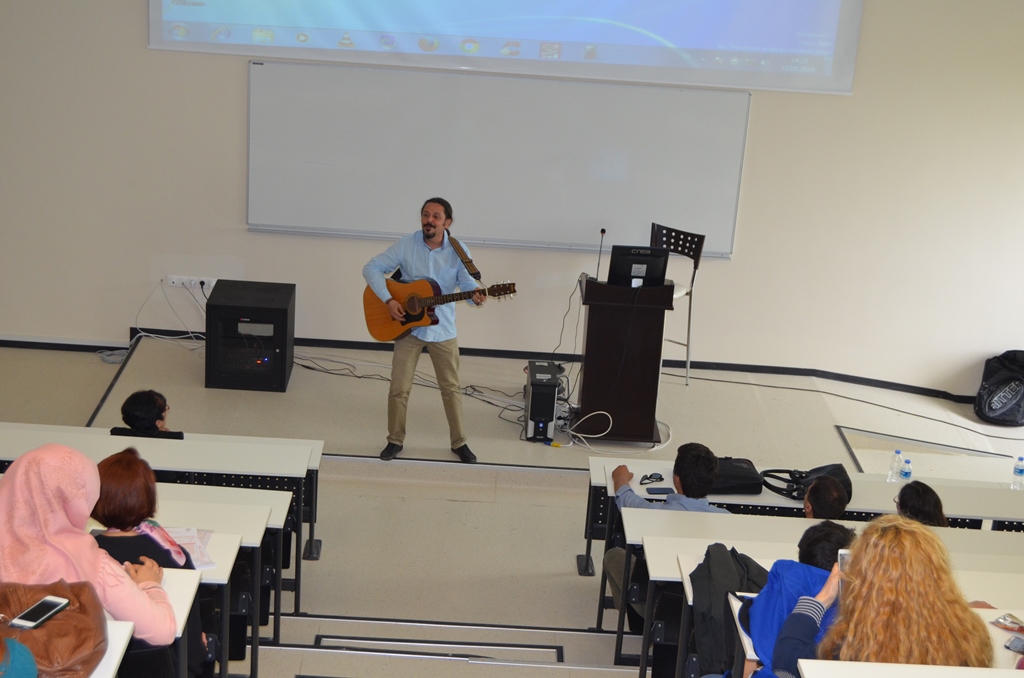 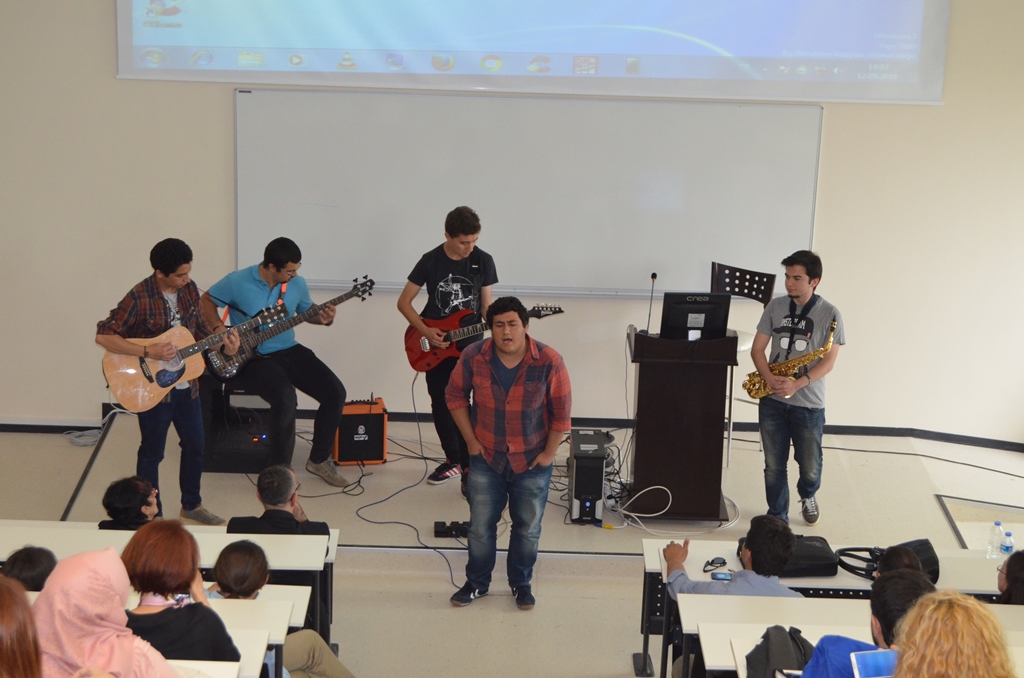 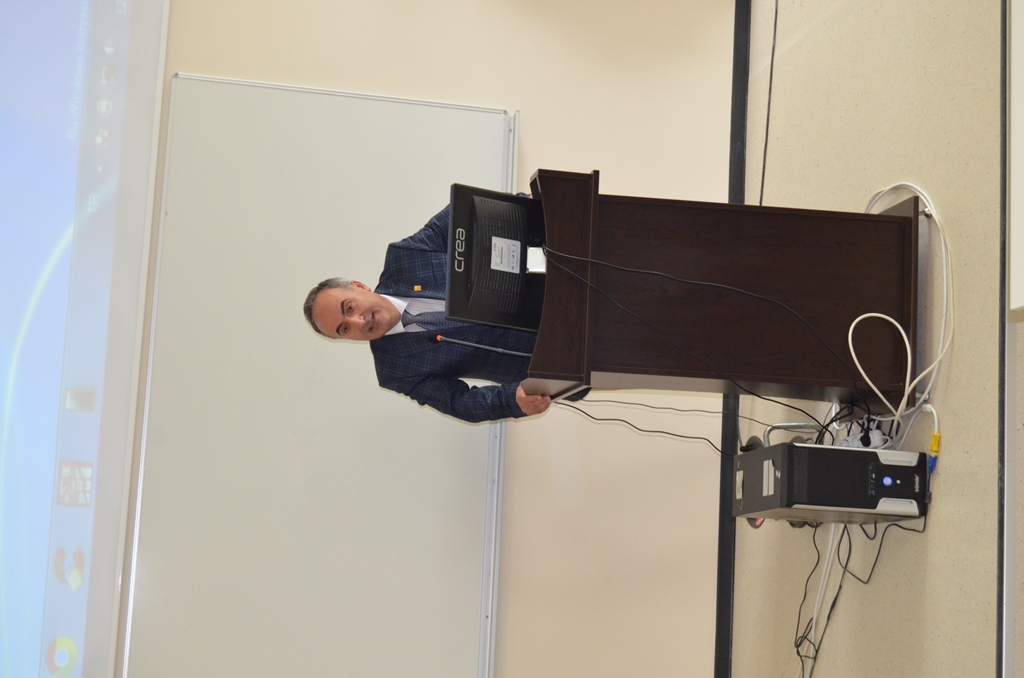 